ПРОЕКТКОМПЛЕКСНА ПРОГРАМАрозвитку малого та середнього підприємництва у Херсонській областіна 2019 - 2021 роки2018I. ПАСПОРТ ПРОГРАМИII. Загальні положенняМале і середнє підприємництво (далі – МСП) є визнаною в усьому світі рушійною силою, яка генерує національне багатство шляхом створення нових робочих місць, зростання валового внутрішнього продукту та робить суттєвий внесок у підвищення рівня конкурентоспроможності й інноваційного потенціалу регіональної економіки.На даний час підприємства цієї сфери займають ключове місце у структурі  національної економіки та економіки регіону зокрема.Підтримка становлення та розвитку малого і середнього бізнесу                     (далі – МСБ) в Україні задекларована як один з визначальних пріоритетів державної політики. Законами  України «Про Національну програму сприяння розвитку малого підприємництва в Україні», «Про розвиток та державну підтримку малого і середнього підприємництва в Україні», «Про державну допомогу суб’єктам господарювання» визначено правові та економічні засади державної політики у сфері підтримки та розвитку МСП, основні напрямки, завдання, заходи та форми державної підтримки. Законами визначено, що зазначені завдання можуть реалізовуватись у рамках виконання заходів регіональної політики сприяння розвитку малого підприємництва, основним завданням якої є  спрямування дій місцевих органів виконавчої влади та органів місцевого самоврядування на створення сприятливого середовища для розвитку підприємництва як основного чинника структури регіональної економіки. На виконання заходів регіональних програм з підтримки підприємництва спрямовуються кошти місцевих бюджетів за рішенням відповідних органів місцевого самоврядування. Фінансове забезпечення може також здійснюватися за рахунок інших джерел, не заборонених законом.Зазначені положення відображено в стратегічних документах загальнодержавного та регіонального рівня, що регулюють сферу підприємництва:- в Стратегії розвитку малого і середнього підприємництва в Україні на період до 2020 року, схваленій розпорядженням Кабінету Міністрів України від 24 травня 2017 року № 504-р та у Плані заходів з її реалізації, схваленому розпорядженням Кабінету Міністрів України від 10 травня 2018 року № 292 –р. - в Стратегії розвитку малого і середнього підприємництва в Херсонської області, затвердженій рішенням обласної ради від 16 березня 2018 року № 750. Визначені цими документами напрямки, завдання та заходи з підтримки підприємництва знаходяться також у відповідності з: - Стратегією сталого розвитку «Україна – 2020», схваленою Указом Президента України від 12 січня 2015 року № 5/2015 (розділ 2 «Програма розвитку малого та середнього бізнесу»);- Державною стратегією регіонального розвитку на період до 2020 року, затвердженою постановою Кабінету Міністрів України від 06 серпня2014 року № 385;- Стратегією розвитку аграрного сектору економіки на період до 2020 року, схваленою розпорядженням Кабінету Міністрів України від 17 жовтня 2013 року № 806-р;- Стратегією розвитку Херсонської області на період до 2020 року, затвердженою рішенням обласної ради від 10 вересня 2015 року № 1296,  - щорічною програмою економічного, соціального та культурного розвитку Херсонської області.  Одним з інструментів реалізації на регіональному рівні державної політики щодо розвитку та підтримки МСП має стати Комплексна програма розвитку малого та середнього підприємництва у Херсонській області на 2019– 20201 роки (далі – Програма).Визначений у Програмі комплекс завдань та заходів є розповсюдженими у світовій практиці інструментами стимулювання підприємницької активності та сприяння розвитку МСБ. При її розробці також були враховані принципи, визначені в Акті з питань малого бізнесу для Європи (2008), план заходів щодо впровадження якого у 2010 році було затверджено Кабінетом Міністрів України, а також - зобов’язання України, визначені Угодою про асоціацію між Україною, Європейським Союзом, Європейським співтовариством з атомної енергії і їхніми державами-членами, ратифікованою Законом України від 16 вересня 2014 року № 1678-VII (розділ 5, глава 10, стаття 378а), а також – рекомендації Плану дій щодо імплементації кращих практик якісного та ефективного регулювання, відображених Групою Світового банку у методології рейтингу «Ведення бізнесу», затвердженого розпорядженням Кабінету Міністрів України від 16 грудня 2015 року № 1406-р).Реалізація Програми, розробленої з урахуванням основних положень вищезазначених документів, сприятиме досягненню головної цілі, визначеної Державною стратегією регіонального розвитку на період до 2020 року, – підвищенню рівня конкурентоспроможності регіонів, зміцненню їх ресурсного потенціалу в результаті створення оптимальних умов для розкриття регіонами власного потенціалу, а також досягненню цілей Стратегії розвитку Херсонської області на період до 2020 року та Стратегії розвитку МСП Херсонської області.Програма являє собою узгоджений за ресурсами, виконавцями і термінами реалізації комплекс заходів, спрямованих на створення комфортного бізнес-середовища.Програма покликана стати платформою для залучення, консолідації та координації зусиль та ресурсів області, влади, бізнесу, громад та усіх зацікавлених сторін, спрямованих на розвиток та  підтримку підприємництва.III. Визначення проблем, на розв’язання якоїспрямована Програма1. Характеристика регіонального середовища таумов провадження підприємницької діяльності.Особливості розвитку та потенціал Херсонської областіЗабезпечення місцевого економічного розвитку як стратегічної цілі Стратегії розвитку Херсонської області на період до 2020 року та реалізація  встановлених нею завдань з розвитку МСП можливі за умови комплексного розв’язання проблем макроекономічного і регіонального рівня з урахуванням специфіки регіону, особливостей географічного розташування, структури економіки, щільності населення.Херсонська область – частина причорноморського економічного району України, яка за структурою економіки є аграрно-індустріальним регіоном. Область має близько 2 млн га сільськогосподарських угідь і найбільшу серед інших регіонів України площу орних земель.Одна з найбільших об’єктивних переваг Херсонської області полягає у її географічному розташуванні. Херсонщина знаходиться на півдні України по обох берегах нижньої течії Дніпра і має вихід до Чорного й Азовського морів. Її площа становить 28,5 тис. кв. км, або 4,7% від загальної території України.Зазначені фактори обумовлюють аграрно орієнтовану структуру регіональної економіки з високим логістичним і туристичним потенціалом та, відповідно, пріоритетні галузі, в яких реалізовується підприємницька активність.Провідну роль у реальному секторі області відіграє сільське господарство, зокрема рослинництво. Однак низькою є питома вага підприємств з високою доданою вартістю в загальних обсягах промислового виробництва – на них припадає близько 16%.2. Характеристика ролі малого і середнього підприємництвав економіці Херсонської областіЗа інформацією Головного управління Державної фіскальної служби у Херсонській області, станом на 01 січня 2018 року зареєстровано майже 54 тис. суб’єктів підприємництва. Суб’єктами мікропідприємництва є фізичні, юридичні особи, зареєстровані в установленому законом порядку як фізичні особи – підприємці, в яких середня кількість працівників за звітний період (календарний рік) сягає не більше 10 осіб і річний дохід від будь-якої діяльності не перевищує суму, еквівалентну 2 млн євро, визначену за середньорічним курсом Національного банку України.Суб’єктами малого підприємництва є фізичні та юридичні особи, зареєстровані в установленому законом порядку, в яких середня кількість працівників за звітний період (календарний рік) сягає не більше 50 осіб та річний дохід від будь-якої діяльності не перевищує суму, еквівалентну 10 млн євро, визначену за середньорічним курсом Національного банку України. Суб’єктами середнього підприємництва є фізичні та юридичні особи, зареєстровані в установленому законом порядку, в яких середня кількість працівників за звітний період (календарний рік) складає від 50 до 250 осіб і розмір річного  доходу від будь-якої діяльності становить суму, еквівалентну обсягам доходів від  10 до 50 млн євро, визначених  за середньорічним курсом Національного банку України.За даними Головного управління статистики в Херсонській області, тільки 2 підприємства області належать до категорії великих підприємств (за критеріями, встановленими Господарським кодексом України).Ключове місце у структурі регіональної економіки займає мале та середнє підприємництво. 99,9% від загальної кількості суб’єктів підприємництва області – це суб’єкти МСП (53,85 тис.), з них:- фізичних осіб-підприємців – 44,25 тис. (83%);- юридичних осіб – 9,6 тис. (17,8%);- суб’єктів середнього підприємництва – 18;- суб’єктів мікропідприємництва – 53,65 тис. (99,6%).Структура суб’єктів МСП за юридичним статусомстаном на 01 січня 2018 рокуОтже, станом на 01 січня 2018 року 17,8% від усіх суб’єктів МСП регіону – юридичні особи, іншімають статус фізичних осіб-підприємців. Переважна більшість (99,6%) від загальної кількості суб’єктів МСП області є суб’єктами мікропідприємництва, тобто чисельність працюючих у них не перевищує 10 осіб, а річний дохід не перевищує 2 млн євро.Динаміка кількості зареєстрованих суб’єктів підприємництва по Херсонській областіВнесок МСП в економіку області можна охарактеризувати такими показниками (за даними Головного управління ДФС у Херсонській області станом на 01 січня 2018 року): - частка надходжень від суб’єктів середнього, малого та мікропідприємництва до бюджетів усіх рівнів – 96,8% (4520260,7 тис. грн) від загального обсягу податкових надходжень;- частка надходжень до місцевого бюджету від МСП – 95%(2214327 тис. грн).Частка податкових надходжень від суб’єктів МСПдо зведеного бюджету по Херсонській областіКлючову роль МСП в економіці області можна проілюструвати такими показниками. Результати аналізу даних Головного управління статистики в Херсонській області за 2014 – 2016 роки свідчать про те, що частка підприємств – суб’єктів МСП у загальному річному обсязі реалізованої продукції області в середньому складає 88%, з них частка  середніх  підприємств – майже 45%, частка  малих підприємств (далі – МП) – понад 43%. На долю великих  підприємств припадає  12%  річного обсягу реалізованої продукції.Роль МП у галузях господарської діяльності (за видами економічної діяльності) характеризують наступні показники.За внеском в обсяги реалізованої продукції (робіт, послуг) області  (далі – обсяги РП) провідне місце займають підприємства сільського, лісового та рибного господарства, промисловості, оптової та роздрібної торгівлі. У 2015 – 2016 роках підприємствами МСП, задіяними у сфері сільського, лісового та рибного господарства, будівництва, оптової та роздрібної торгівлі, транспорту, сформовано 100% обсягів  реалізованої продукції (робіт, послуг). У сфері промисловості за вказаний період частка підприємств МСП в обсягах РП складала 66%. При цьому частка малих підприємств  в  обсязі  реалізованої продукції області у сфері сільського, лісового та рибного господарства в середньому  складає близько 47%, у промисловості – близько 10%, у сфері оптової та роздрібної  торгівлі – близько 66%, у сфері будівництва – близько 73%, транспорту, складського господарства – 40%.Роль малих підприємств у галузях регіональної економікиКількість працівників, зайнятих на підприємствах МСП, у 2015 році становила 94,4%, з них на середніх підприємствах – 50,4%, на малих підприємствах – 44%, у 2016 році – 42%.Вищенаведені дані свідчать про те, що МСП Херсонської області відіграють значну роль як у зайнятості, так і в реалізації товарів та послуг регіону. Тому сприяння розвитку та підтримка сектору МСП є пріоритетним завданням регіонального  особливо з огляду на негативну динаміку показників кількості суб’єктів господарювання  МСП у 2017 році, що ілюструє нижченаведена таблиця.Динаміка кількості зареєстрованих суб’єктів господарювання малого та середнього підприємництва по області (станом на 01 січня 2018 року)**За даними ГУДФС у Херсонській областіЗначне зменшення кількості зареєстрованих суб’єктів господарювання МСП пов’язане із внесенням змін до Закону України «Про збір та облік єдиного внеску на загальнообов’язкове державне соціальне страхування», коли наприкінці 2016 року та на початку 2017 року припинили підприємницьку діяльність 16647 суб’єктів МСП області. У результаті цього станом на 01 січня 2018 року кількість зареєстрованих фізичних осіб – підприємців зменшилась на 7242 одиниці, або на 16,3%, у порівнянні з 2016 роком, кількість підприємств – юридичних осіб зменшилася вдвічі – на 9405 одиниць, або на 49,5%.  При цьому, за даними аналітичного звіту «Щорічна оцінка ділового клімату Херсонської області» («Annual Business Climate Assesment»), здійсненого ГО «Інститут економічних досліджень та політичних консультацій» в рамках Програми USAID «Лідерство в економічному врядуванні», 8% фізичних осіб – підприємців планують змінити свій статус, тобто зареєструватись як юридичні особи. Отже, незважаючи на те, що саме статус фізичної особи – підприємця і, відповідно, спрощена система сплати та адміністрування податків усе ще залишаються найбільш привабливим режимом виробничо-комерційної діяльності, але частина підприємців планує  підвищити свій статус. Це вимагає мінімізації відповідних бар’єрів на цьому шляху та заходів з підтримки і стимулювання ділової активності підприємців.Основними галузями, в яких працює більшість малих підприємств Херсонської області, є сільське господарство та торгівля, на які в 2016 році припадало відповідно 33,3% та 21,4% від загальної кількості МП регіону. Разом на ці галузі припадало близько половини всіх зайнятих на малих підприємствах і понад три чверті від обсягу реалізованої малими підприємствами продукції. Така концентрація за певних умов може мати негативні наслідки для розвитку сектору МСП, оскільки діяльність у вказаних галузях супроводжується високими ризиками: якщо сільське господарство (зокрема рослинництво) значною мірою залежить від погодних умов та ринкової кон’юнктури, то торгівля є чутливою до коливань економічної активності в цілому та доходів населення зокрема. Високий рівень міжрегіональної трудової міграції також створює певні проблеми для розвитку бізнесу, адже кваліфіковані працівники мають можливість влаштуватися в інших областях України та за кордоном. Таким чином, роботодавці Херсонщини фактично конкурують на ринку праці з роботодавцями інших регіонів та певною мірою з роботодавцями інших країн. Для Херсонської області характерна істотна нерівномірність географічного розселення жителів, що також є чинником нерівномірного розвитку підприємництва. Ще одним з негативних факторів впливу на стан підприємництва та особливістю Херсонської області залишається анексія Автономної Республіки Крим, наявність адміністративного кордону з тимчасово окупованою територією півострова, що спричинило припинення традиційних господарських зв’язків та змінило традиційні транспортно-логістичні канали торговельного обміну. Ця проблема в області набула значно більшого масштабу у порівнянні з іншими регіонами України. Останнє обумовлює необхідність посилення економічної безпеки регіону, в тому числі шляхом зміцнення економічного потенціалу та рівня локалізації виробничої та комерційної діяльності суб’єктів господарювання у прикордонних районах, зокрема за рахунок розширення каналів доступу до фінансових ресурсів та сприятливих умов фінансування.  За результатами факторного аналізу «Щорічна оцінка ділового клімату Херсонської області» («Annual Business Climate Assesment»), здійсненого ГО «Інститут економічних досліджень та політичних консультацій» в рамках Програми USAID «Лідерство в економічному врядуванні», визначено основні перешкоди, що стримують розвиток бізнесу в регіоні.  Головну роль серед них  грають негативні фактори зовнішнього середовища, які впливають на стан ділової активності в регіоні: геополітичні, внутрішньополітичні, макроекономічні.Як і в цілому в Україні, для більшої половини МСП Херсонської області (56%) перешкодою залишається війна та нестабільна політична ситуація. Половина опитаних суб’єктів МСП області (50%) повідомили про проблеми, зумовлені фіскальною податковою системою, рестрикційною грошово-кредитною політикою, валютним законодавством, неефективними валютним регулюванням та регулюванням інфляції (38%), тарифною політикою, що приводить до підвищення рівня ресурсних цін, частими змінами у законодавстві (в цілому по Україні про ці перешкоди повідомляє практично така ж частка опитаних – 54%).За ступенем негативного впливу на бізнес Херсонщини  також можна визначити наступні фактори мезорівня: це - обмежений доступ до коштів (ця проблема стосується 40% МСП області, суб’єкти МСП Херсонської області очікують від держави компенсації відсотків за кредитами (35%), залучення бізнесу до державно-приватного партнерства, проблеми, пов’язані з виходом на ринок  (36%). Для 28% МСП Херсонської області актуальною є проблема браку кваліфікованих працівників та виробничих потужностей. Цей дефіцит відчувається в області більше ніж в середньому по Україні (на цю проблему вказали 20% опитаних). 3. Основні проблеми розвитку МСПЗа результатами досліджень, спілкувань, опитувань представників бізнес-спільноти, проведених Департаментом економічного розвитку та торгівлі Херсонської обласної державної адміністрації, аналітичного звіту «Щорічна оцінка ділового клімату Херсонської області» («Annual Business Climate Assesment»), здійсненого ГО «Інститут економічних досліджень та політичних консультацій» в рамках Програми USAID «Лідерство в економічному врядуванні», виявлені наступні пріоритетні проблеми, що стримують розвиток підприємництва, і, з огляду на межі компетенції  місцевої влади та рівень ресурсного забезпечення, можуть бути вирішені  або суттєво пом’якшені на регіональному рівні:1. Недосконала система  комунікацій між владою та МСП, необхідна для оперативного виявлення та усунення проблем і перешкод, які гальмують розвиток  бізнесу діалогу між бізнесом та владою.2. Недосконале регуляторне  середовище, оскільки істотна кількість перешкод, які стримують розвиток МСП у регіоні, значною мірою   формується в результаті прийняття і реалізації відповідних рішень органів влади на різних рівнях.3. Проблеми виходу суб’єктів малого та середнього підприємництва на нові ринки, у тому числі – на міжнародні.4. Обмежений  доступ суб’єктів малого та середнього підприємництва до фінансових ресурсів та їх висока вартість.5. Недостатній фаховий рівень підприємців, переважно низький   рівень якості бізнес-процесів у діяльності малого та середнього підприємництва. 6. Недостатній рівень розвитку підприємницької культури та  довіри суспільства до підприємців.7. Не розкритий потенціал залучення  окремих соціально вразливих  категорій  населення до підприємницької діяльності, включаючи жінок, молодь, внутрішньо переміщених осіб, учасників АТО та соціальних підприємців.      Cтратегією  розвитку малого і середнього підприємництва Херсонської області визначені основні завдання та заходи, спрямовані на розв’язання  зазначених проблем.  Ця Програма призначена для практичної реалізації поставлених Стратегією завдань та заходів, координації діяльності всіх учасників та виконавців.IV. Мета ПрограмиМета даної Програми полягає у створенні сприятливих умов для   розвитку МСП, покращенні місцевого бізнес-клімату, підвищенні інвестиційної привабливості та конкурентоспроможності суб’єктів МСП та регіону в цілому. 	V. Обґрунтування шляхів і засобів розв’язання проблеми,обсягів та джерел фінансування, строки та етапи виконання Програми.Розв’язання проблем, визначених підрозділом 3 розділу ІІІ, має відбуватись шляхом виконання завдань та заходів по наступним напрямкам:  1. Сприяння розвитку діалогу між бізнесом та владою.2. Поліпшення регуляторного середовища.	3. Сприяння виходу суб’єктів малого та середнього підприємництва на нові ринки.4. Полегшення та розширення доступу суб’єктам малого та середнього підприємництва до фінансових ресурсів.5. Покращення якості бізнес-процесів у діяльності малого та середнього підприємництва.6. Розвиток підприємницької культури та формування довіри суспільства до підприємців.7. Активізація залучення окремих верств населення до підприємницької діяльності.При цьому ведуча роль в організації та координації їх виконання та досягненні результатів належить органам влади. Це грунтується на світовому досвіді державного регулювання сфери малого підприємництва.  У Сполучених Штатах Америки на правах федерального відомства створено Адміністрацію Малого Бізнесу (АМБ). Її компетенція інформаційно-консультативна та кредитно-фінансова підтримка дрібного приватного бізнесу, що включає забезпечення підприємців-початківців довідковою літературою, брошурами, відповідями на практичні питання, пов'язані з діловою діяльністю, порадами, інформуванням про наявний досвід найбільш успішно діючих фірм, про нормативи о-правові умови виробництва, збуту, зовнішньоекономічної діяльності, а також умови одержання пільгових позик. У системі Адміністрації працює понад 4000 осіб. Наприклад, у США малим фірмам надаються три види позик:o пряма позика, яка отримала назву  позика останньої надії". Вона надається безпосередньо АМ Б, якщо компанія не має інших джерел отримання позик;o пайова позика (дається АМБ спільно з приватною кредитною установою);o гарантована позика, при якій АМБ гарантує кредитній установі повернення до 90 % позикових коштів, що були надані малій фірмі.У Франції визначаються перспективи децентралізованого стимулювання малого бізнесу в так званих "зонах економічного пожвавлення" при координуючій ролі місцевих структур управління, які давали б можливість оцінювати основні економічні показники діяльності малих підприємств, полегшувати пошук джерел фінансування тощо.В Японії важливими структурами, що здійснюють підтримку малого та середнього бізнесу, є держбюджетні Національна фінансова корпорація (фінансова підтримка малих, приватних підприємств), Корпорація фінансування малого бізнесу (інвестиційні позики, підтримка технічних проектів, модернізації та технічного переоснащення виробничої сфери малого бізнесу), а також міський банк "Секо Тюкін Банк" (фінансування кооперованих об'єднань малих та середніх підприємств), сукупний кредитний ресурс яких становить 20 млрд. ієн.У Південній Кореї також є 15 організацій, переважно урядових, що підтримують розвиток малих та середніх підприємств (МСП). У Міністерстві торгівлі й промисловості є Бюро малого бізнесу, яке сприяє створенню малих підприємств, допомагає цьому процесові, виступає гарантом перед банками, видає беззворотні субсидії та здійснює різнобічну адміністративну підтримку допомагає реєструвати, навчає фахівців. На це Міністерство покладено завдання формування, координації та здійснення політики сприяння малим і середнім підприємствам у країні.У Південній Кореї є декілька спеціалізованих організацій, які займаються питаннями фінансування малих і середніх підприємств: Корейська Федерація малого бізнесу, Індустріальний банк Кореї, Банк дрібної і середньої промисловості, Корейський фонд по гарантіях кредитування (дає гарантії по всім кредитах малого бізнесу, допомагає діям держави), Корпорація сприяння малому і середньому бізнесу, Корейський фонд по гарантіях кредитування у сфері технології (фонд займається підтримкою нових технологій в малому бізнесі).Є варіації по країнах у здійсненні фінансово-кредитної допомоги малому та середньому бізнесу, але обов'язковою при цьому є участь урядових органів. Це може бути пряме пільгове субсидування, гарантії позики, яка отримується від приватних банків, або пільгове оподаткування. Наприклад, в Німеччині обмежуються абсолютні розміри гарантованих позик, які надаються малим фірмам. Для дрібних підприємців їх межа становить 600 тис. євро, в роздрібній торгівлі 700 тис, в оптовій і зовнішній торгівлі $ 900 тис, в промисловості 1 млн. євро. При цьому держава гарантує кредитній установі повернення 80% наданої позики, а отримання одного виду фінансової допомоги не виключає отримання інших.Напрямок 1. Сприяння розвитку діалогу між бізнесом та владою.Істотна кількість перешкод, які стримують розвиток МСП у регіоні, значною мірою стосується регуляторного середовища, що формується в результаті прийняття і реалізації відповідних рішень органів влади на різних рівнях. Основними  причинами цієї проблеми є недостатній рівень комунікацій між владою та бізнесом, непрозорість та  недосконала система  комунікацій між владою та МСП, яка необхідна для оперативного виявлення та усунення проблем і перешкод, які гальмують розвиток бізнесу. Мета:створення дієвого механізму діалогу влади та бізнесу дозволить формувати регіональну політику з урахуванням інтересів бізнесу, а також залучати його до спільної реалізації певних проектів. Крім того, такий діалог є передумовою зменшення корупції та відновлення взаємної довіри.Завдання:Завдання 1.1. Забезпечення відкритості (прозорості), підзвітності та передбачуваності діяльності владиЗавдання 1.2. Підвищення ефективності механізмів консультацій між бізнесом та владою Заходи – додаток 2 до Програми.Індикатори досягнення :- оцінка підприємцями відкритості та передбачуваності діяльності місцевої влади (джерело даних: опитування МСП);- оцінка бізнесом ефективності наявних механізмів взаємодії між бізнесом та владою (джерело даних: опитування МСП);- оцінка представниками органів влади наявних механізмів взаємодії між бізнесом та владою (джерело даних: опитування представників органів влади);- кількість проведених громадських слухань, засідань за «круглим столом» тощо з питань розвитку МСП у регіоні та перспективних напрямків розвитку області (джерело даних: Херсонська обласна державна адміністрація, дані бізнес-асоціацій);- кількість рекомендацій громадських слухань, засідань за «круглим столом» тощо з питань розвитку МСП у регіоні та перспективних напрямків розвитку області, які були враховані місцевими органами влади (джерело даних: Херсонська обласна державна адміністрація, дані бізнес-асоціацій).Напрямок 2. Поліпшення регуляторного середовища.Створення системи «розумного регулювання» (відміна неефективних та впровадження нових регулювань, які збалансовують інтереси бізнесу та суспільства) є важливим елементом покращення ділового середовища в регіоні. Передумови:- 22,7% опитаних підприємців Херсонської області вказали на високий регуляторний тиск як одну з найбільших перешкод розвитку (за даними АВСА 2016). У порівнянні з 2015 роком цей показник зріс (у 2015 році він становив 15%), що свідчить про збільшення регуляторного тиску на підприємців;- відповідно до результатів опитування ABCA 2016, 68% підприємців вказують на потребу переведення адміністративних послуг (або їх частини) в електронний формат;- 15 березня 2016 року набрали чинності зміни до постанови Кабінету Міністрів України від 11 березня 2004 року № 308 “Про затвердження методик проведення аналізу впливу та відстеження результативності регуляторного акта”, внесені постановою Кабінету Міністрів України від 16 грудня 2015 року № 1151, відповідно до яких частиною оцінки впливу регуляторних актів став М-тест (вітчизняний аналог європейського SME-тесту) як інструмент визначення впливу заходів регуляторної політики на суб’єктів малого підприємництва;Завдання 2.1. Зменшення наявних регуляторних бар’єрів для підприємницької діяльностіДерегуляція господарської діяльності є стратегічним напрямком створення сприятливого підприємницького клімату. Це завдання реалізується переважно на центральному рівні. Однак багато що буде зроблено на місцевому рівні. Зокрема, це стосується спрощення процедур отримання підприємцями нормативно-правових документів (передусім, документів дозвільного характеру), видача яких належить до компетенції місцевих органів виконавчої влади та органів місцевого самоврядування. Оптимізація таких процедур та зменшення рівня їхньої забюрократизованості є інструментом зниження регуляторного тиску на регіональному рівні.Іншим способом зменшення регуляторних бар’єрів є перегляд та вдосконалення чинних нормативно-правових актів щодо їхнього впливу на бізнес з метою їх зміни або скасування тих із них, які реально перешкоджають нормальному розвитку підприємницької діяльності.Індикатори виконання завдань 2:- вартість ведення бізнесу в регіоні (джерело даних: опитування)  ;- оцінка бізнес-клімату в регіоні (джерело даних: опитування ) ;- оцінка сприйняття корупції (джерело даних: опитування МСП та населення).Напрямок 3. Сприяння виходу суб’єктів малого та середнього підприємництва на нові ринки.Вихід на нові ринки є інструментом розширення попиту на продукцію та послуги, які надаються МСП. Вихід на нові ринки реалізується у двох основних формах, а саме: вихід підприємств на ринки суміжних галузей або сфер та вихід на ринки інших регіонів та/або країн.Передумови:- на брак попиту як основну перешкоду розвитку бізнесу вказав кожний другий опитаний підприємець (дослідження АВСА 2016);- відповідно до результатів дослідження ABCA 2016, більше половини підприємців Херсонської області (53,3%) вказали на потребу спрощення для малих підприємств доступу до державних закупівель;- більша частка МСП регіону зосереджена в торгівлі. Отже, забезпечення стабільного розвитку регіону потребує галузевої диверсифікації діяльності МСП, зокрема, слід врахувати переорієнтацію туристичних потоків, яка відбулася внаслідок тимчасової окупації АР Крим;- за результатами дослідження АВСА, майже половина МСП регіону не має відділу чи окремого працівника, відповідального за маркетингову діяльність, а ще близько 40% опитаних підприємців регіону вказали на потребу в проведенні консультацій та тренінгів з питань просування товарів/послуг на зовнішні ринки;- лише 10% МСП регіону експортують свою продукцію. Разом з тим, майже 40% підприємців планують виходити на нові ринки збуту, з них майже половина – на зовнішні ринки (ЄС та інших країн).Протягом останніх років відбувається переорієнтація експортних потоків, що стало наслідком розриву економічних зв’язків з РФ.Завдання 3.1. Залучення МСП до участі в державних закупівлях.Активізація участі МСП Херсонської області в державних закупівлях   в результаті проведення інформаційної кампанії з метою заохочення МСП до участі в державних закупівлях та проведення семінарів і тренінгів з питань успішної практики участі МСП у них.Завдання 3.2. Галузева диверсифікація виробничо-комерційної діяльності МСП .Високий рівень концентрації МСП у сфері торгівлі робить сектор МСП вразливим до різного роду економічних шоків і не дозволяє повною мірою реалізувати економічний потенціал підприємців. Тому важливою проблемою є галузева диверсифікація виробничо-комерційної діяльності на основі використання конкурентних переваг Херсонської області.Розв’язання цієї проблеми потребує   інформування підприємців про нові сфери діяльності. Такими сферами діяльності можуть бути переробка сільськогосподарської продукції та, особливо, туризм (унаслідок зміни туристичних потоків після тимчасової окупації АР Крим), ІТ-технології. На реалізацію завдання спрямовані заходи, спрямовані на створення  системи інформування підприємців про  споживачів продукції, про можливості  виходу на ринки суміжних і нових галузей, про участь у виставково -ярмаркових заходах; організація ярмарків та конкурсів бізнес-ідей з розробки  та проведення інформаційних  кампаній для МСП області з метою ознайомлення підприємців з інформацією щодо можливостей  виходу на ринки. Організація роботи з навчання та стажування  представників бізнесу та пошуку партнерів закордономЗавдання 3.3. Сприяння виходу МСП області на ринки інших регіонів України Проведення міжрегіональних бізнес-форумів, а також сприяння участі МСП Херсонщини в бізнес-форумах та інших промоційних заходах, які проводяться в інших регіонах та за кордоном.Формування інформаційної бази про інформаційні ресурси та товари (послуг), виготовлення (надання) яких здійснюється підприємствами регіону, а також поширення цієї інформації за його межами. Інформування про можливості взаємодії з підприємствами інших регіонів України.Завдання 3.4. Сприяння експортуПросування товарів та послуг підприємців Херсонщини на зовнішні ринки вимагає як зусиль самих виробників (випуск конкурентоспроможної продукції), так і активного сприяння з боку місцевої влади,  Заходи, спрямовані на реалізацію завдання 3.43.4.1. Розробка та реалізація регіональної програми сприяння виходу МСП на зовнішні ринки.3.4.2. Розробка експортного профілю регіону.3.4.3. Проведення тренінгів з питань виходу МСП на зовнішні ринки з використанням, зокрема, можливостей Угоди про асоціацію між Україною та ЄС.Індикатори досягнення :- кількість МСП, які функціонують у сфері туризму, а також зайнятість на них (джерело даних: Держстат);- кількість МСП, які функціонують у сфері сільського господарства і харчової промисловості, а також зайнятість на них (джерело даних: Держстат);- кількість МСП, які функціонують у сфері інформаційних технологій, а також зайнятість на них (джерело даних: Держстат);- частка МСП, які збувають свою продукцію в інших регіонах України (джерело даних: опитування );- кількість експортерів серед МСП (джерело даних:  дані ГУ ДФС ХО).  4. Полегшення та розширення доступу суб’єктам малого та середнього підприємництва до фінансових ресурсів.Відповідно до Стратегії розвитку малого і середнього підприємництва в Україні на період до 2020 року, схваленої розпорядженням Кабінету Міністрів України від 24 травня 2017 року № 504-р (далі – Стратегія), та регіональної Стратегії розвитку МСП розширення доступу МСП до фінансування визначено як один з пріоритетних напрямків. На сьогодні середня відсоткова ставка за кредитами становить від 20 до 27% річних, що стримує розвиток підприємницької діяльності, облікова ставка НБУ на даний час збільшена до 16% річних. Таким чином, існує нагальна потреба в активізації фінансування МСП комерційними банками, розширенні переліку кредитних послуг (гарантійні схеми, лізинг, факторинг, експорт, страхування тощо) і задоволенні потреб МСП.Мета:Спрощення доступу малих та середніх підприємств до  фінансово-кредитних ресурсів та полегшення умов  отримання  фінансово-кредитної підтримки  в регіоні.  Завдання:Завдання 4.1. Підвищення обізнаності підприємців щодо можливості залучення фінансових ресурсів за межами регіонуЗавдання 4.2. Мобілізація фінансових ресурсів на рівні регіону для підтримки МСП .Заходи.  Одним з напрямків  державної Стратегії  передбачається розширення кредитування МСП комерційними банками.В Україні існує Незалежна асоціація банків (НАБУ), яка, зокрема, сприяє стимулюванню кредитування суб’єктів МСП шляхом реалізації пілотних ініціатив для випробування нових методів кредитування, нарощування потенціалу для забезпечення доступу малого і середнього підприємництва до фінансових продуктів/послуг, інструментів (страхування валюти та експорту, кредитування руху грошових потоків, управління ризиками тощо). Таку технічну підтримку разом з кредитними ресурсами може надавати банкам Німецько-Український фонд у рамках реалізації програм та проектів з підтримки фінансування МСП. Процесу кредитування МСП сприятиме виконання Комплексної програми розвитку фінансового сектору України до 2020 року, затвердженої постановою правління Національного банку України від 18 червня 2015 року № 391 (зі змінами), яка спрямована на відновлення кредитування національної економіки (зокрема ініціатива «Відновлення кредитування»).Налагодження ефективної співпраці між комерційними банками надасть можливість задовольнити потреби МСП у фінансуванні на доступних умовах. Для вирішення проблеми  розширення доступу до кредитування суб’єктами МСП на регіональному рівні розроблена та рішенням сесії  Херсонської обласної ради від 16 березня 2018 року затверджена Програма фінансово-кредитної підтримки малого та середнього підприємництва у Херсонській області на 2018 - 2020 роки (далі Програма ФКП). У рамках Програми ФКП передбачається впровадити механізм полегшення  отримання суб’єктами МСП кредитних коштів в результаті здешевлення їх вартості шляхом  компенсації частки відсотків за кредитами на розвиток виробництва продукції з високою часткою доданої вартості та інноваційної складової у пріоритетних галузях області. В рамках Програми ФКП компенсуються відсоткові ставки за кредитами на наступні цілі:- придбання та/або модернізація основних засобів, технологій виробництва, запровадження інновацій;- придбання устаткування, обладнання, інших основних засобів виробничого призначення;- впровадження технологій енергоефективності у виробничий процес;- розроблення нових видів продукції (товарів);- придбання, будівництво або реконструкція приміщень, необхідних для розширення діючого або створення нового виробництва.Пріоритет має бути наданий переробній галузі промисловості, виробництву продукції з високою часткою доданої вартості та інноваційної складової, транспортній галузі, туристичній сфері, виробникам у сферах виробництва альтернативного палива та «зелених» технологій.Фінансування заходів Програми ФКП має здійснюватися відповідно до законодавства України за рахунок коштів обласного бюджету та банківських установ.У сфері фінансово-кредитної та матеріально-технічної підтримки, поряд з банками та інвестиційними компаніями, в області діють інші фінансові установи, мікрокредитні лінії тощо. Комплексною  програмою, у співпраці з банківськими установами, донорами  передбачається розширення спектру заходів з фінансової підтримки МСП іншими видами, передбаченими, зокрема,  Планом заходів з реалізації Стратегії розвитку МСП в Україні. Також в рамках взаємодії влади та бізнесу передбачається здійснення заходів, спрямованих на залучення субєктів МСП до участі в програмах підтримки МСП, що реалізуються спеціалізованими банківськими установами, що діють в області, зокрема, Програмою підприємництва «Країна успішного бізнесу» ПАТ «Приватбанк», програмами  еко-банкінгу УКРГАЗБАНКу, що впроваджуютья за консультаційної підтримки Міжнародної фінансової корпорації (IFC), та програми інших банківських установ.  Розширення доступу МСП до фінансових ресурсів передбачається також  в результаті є організації співробітництва із міжнародними організаціями та фондами, зокрема:COSME – європейська програма підтримки малого та середнього бізнесу, спрямована на комерціалізацію інновацій. Участь можлива лише за рахунок подання заявки до європейської мережі підприємств через членів консорціуму (Мінекомрозвитку, МЗС, ТПП і т. ін.);SME інструмент програми HORIZON 2020 – фінансування науково-інноваційних досліджень шляхом надання грантової підтримки суб’єктам малого та середнього підприємництва;EBRD (Європейський банк реконструкції і розвитку): програма консультаційної підтримки малого та середнього бізнесу в Україні – гранти надаються на розробку стратегій, бізнес-планування, впровадження системи управління якістю, інженерно-технічні рішення, заходи з енергоефективності та екологічного менеджменту на підприємствах.Індикатори досягнення  - кількість тренінгів та інформаційних заходів, присвячених грантовим і кредитним можливостям, а також кількість представників МСП, які взяли участь у цих заходах (джерело даних: Херсонська обласна державна адміністрація, звітність суб’єктів, які надають послуги);- кількість МСП, які отримали фінансування з альтернативних (небанківських) джерел (джерело даних: опитування МСП Очікувані результати:підвищення кількості створених робочих місць у результаті реалізації бізнес-планів за пріоритетними напрямами розвитку підприємництва регіону. публікація каталогу фінансово-кредитних продуктів області, кількість надання мікрокредитів для суб’єктів господарювання.   - збільшенню кількості суб’єктів підприємницької діяльності з високою доданою вартістю виробництва;- збільшенню кількості робочих місць;  - зростанню обсягів податкових надходжень від суб’єктів МСП, що є учасниками Програми, у загальному обсязі надходжень до бюджету;- збільшення кількості підприємств, що впроваджують інноваційні технології;- створення більш сприятливих умов для доступу представників МСП до фінансових ресурсів;- модернізація та оновленню виробничих фондів і технологій;- підвищення рівня ділової активності  підприємств.                     Напрямок 5. Покращення якості бізнес-процесів у діяльності малого та середнього підприємництва.Крім створення зовнішніх умов, сприятливих для розвитку підприємництва, не менш важливо підвищувати внутрішню спроможність МСП для ефективного ведення бізнесу і впровадження інновацій та покращувати їхнє кадрове забезпечення, оскільки розвитку підприємництва перешкоджають також і мікроекономічні фактори:1) відсутність у підприємців, що починають роботу, знань, необхідних для організації та ведення успішної діяльності у сфері малого бізнесу;2) недосконалі організаційна і виробнича структури підприємств;З)недостатньо високий рівень конкурентоспроможності продукції;4) нераціональне використання виробничих ресурсів;5) не досить ефективна діяльність  менеджменту та маркетингу МСП в умовах ринкової економіки.                     Завдання 5.1. Розбудова інфраструктури підтримки МСП          Об’єкти інфраструктури підтримки МСП відіграють особливу роль у реалізації політики сприяння розвитку МСП, тому що саме за їхнього посередництва надається пряма підтримка підприємцям. При цьому до цієї інфраструктури належать об’єкти не лише державної, а й приватної власності.  		За даними Херсонської обласної державної адміністрації, у регіоні налічується 176 об’єктів інфраструктури МСП: одна інформаційно-консультаційна установа, 6 фондів підтримки підприємництва, 25 інвестиційно-інноваційних фондів, 86 громадських об’єднань підприємців та консультаційних центрів при районних державних адміністраціях та міськвиконкомах міст обласного значення. Водночас більшість з них існують лише формально та не задовольняють потреби підприємців у підтримці.    		Проблема підвищення рівня менеджменту субєктів МСП має  вирішуватись в ході виконання наступних заходів: 		Створення єдиного інформаційного ресурсу (веб-сайту) для існуючих та майбутніх підприємців, який міститиме необхідну інформацію про заснування та ведення бізнесу, оперативну інформацію про зміну відповідних нормативно-правових актів, правила отримання адміністративних послуг тощо.		Створення Регіонального центру розвитку підприємництва й налагодження його співпраці з усіма зацікавленими сторонами.		Створення мережі консультаційних пунктів для підприємців, у тому числі на базі ЦНАПів та центрів зайнятості.                      Великий та малий і середній бізнес можуть об’єднуватись у кластерні ініціативи та кластери.                     Завдання 5.2. Посилення спроможності підприємців ефективно організовувати та імплементувати сучасні бізнес-процеси.                      Завдання 5.3. Створення умов для впровадження інновацій.                      В рамках співпраці з банками, навчальними та науковими закладами іншими установами - запровадження форм підтримки, визначених Законом «Про фінансову підтримку інновацій».                                       Завдання 5.4. Сприяння покращенню кадрового забезпечення МСП.                     		Підвищення навичок підприємців у сфері менеджменту, маркетингу тощо є одним з важливих чинників розвитку МСП Херсонщини. Крім того, зміни у нормативно-правовій базі вимагають від підприємців оперативного внесення змін до бізнес-процесів на їхніх підприємствах.                       	Розв’язання проблеми з браком кваліфікованих кадрів можливе за умови розвитку партнерських зв’язків між освітніми установами області та бізнесу. Українські вищі навчальні заклади (далі – ВНЗ) мають право самостійно змінювати навчальні програми, тому включення до них дисциплін, що стосуються розвитку підприємницької діяльності, належить до компетенції ВНЗ, а конкретний зміст навчання має визначатися на основі консультацій із зацікавленими представниками бізнесу.                                		Програмою передбачено в рамках співпраці органів влади, навчальних та наукових установ, громадських організацій, проведення навчальних та інформаційних заходів, спрямованих на підвищення рівня та якості менеджменту, вдосконалення бізнес-процесів: проведення навчальних тренінгів, семінарів, консультацій  для МСП з менеджменту, маркетингу, спільних заходів навчальних закладів та роботодавців з покращення кадрового забезпечення МСП,  впровадження інновацій у діяльність МСП.                                      Ще одним способом розв’язання проблем підвищення  фахового  рівня ведення бізнесу суб’єктами МСП є організація співпраці  та координація роботи із   залучення  підприємців до програми "EU4Business", яка реалізується   в    шести країнах Східного партнерства та надає наступні можливості:	- Доступ до фінансування: кредити в національній валюті, фінансування інвестицій, пов’язаних з експортом, та фінансування заходів щодо адаптації до стандартів ЄС, а також підтримка жінок-підприємниць та стартапів. Фінансова допомога зазвичай надається через третіх осіб, таких як місцеві банки або партнерські організації, значна частина цієї допомоги стала можливою завдяки непрямому фінансуванню з боку ЄС у вигляді кредитних гарантій.	-Доступ до ринків: проведення бізнес-консультацій та тренінгів з експорту, створення можливостей для налагодження зв'язків та організація торгових делегацій до ринків ЄС.	- Доступ до знань: надання консультативних послуг, консалтингової та технічної підтримки, проведення спеціалізованих тренінгів для розвитку навичок.                     Індикатори виконання:                    - кількість створених об’єктів інфраструктури підтримки МСП, у тому числі консультаційних пунктів на базі ЦНАПів (джерело даних: Херсонська обласна державна адміністрація);                   - кількість створених об’єктів інфраструктури підтримки МСП, які функціонують із залученням приватних коштів (джерело даних: Херсонська обласна державна адміністрація);                   - кількість наданих консультацій (державними та приватними організаціями/установами/уповноваженими особами і представниками бізнесу) (джерело даних: Херсонська обласна державна адміністрація, звітність суб’єктів, які надають послуги);                  - кількість унікальних відвідувань веб-сайту для діючих та потенційних підприємців (джерело даних: відповідний сайт);                  - оцінка корисності наданих консультацій (джерело даних: опитування МСП, яким надавались відповідні послуги);                     - кількість тренінгів та семінарів з менеджменту, маркетингу, планування діяльності у сфері управління витратами, податками, бухгалтерського обліку тощо, проведених державними та приватними організаціями/установами/ уповноваженими особами та представниками бізнесу, а також кількість представників МСП, які взяли в них участь (джерело даних: Херсонська обласна державна адміністрація, звітність суб’єктів, які надають послуги);                      - питома вага інноваційних підприємств (джерело даних: Держстат);                      - типи інновацій, їх впровадження на МСП (джерело даних: Держстат, опитування );                    - кількість проектів, реалізованих у співпраці між науковими та освітніми установами і бізнесом (джерело даних: Держстат);                     - кількість розробок наукових та освітніх установ, впроваджених МСП (джерело даних: ВНЗ та ПТНЗ, опитування МСП);                     - кількість студентів, які пройшли виробничу практику на підприємствах області (джерело даних: ВНЗ та ПТНЗ);                     - кількість студентів, які залишилися працювати на підприємствах після проходження практики (джерело даних: опитування МСП).                     Напрямок 6. Розвиток підприємницької культури та формування довіри суспільства до підприємців.                     Важливою складовою розвитку підприємництва є формування довіри до МСП у громаді,  покращення іміджу підприємництва. У 2017 році до бюджетів усіх рівнів від МСП Херсонської області надійшло 309 млн грн у формі податків, що свідчить про вагому роль МСП у розвитку регіону, алеексперти та підприємці Херсонщини вказують на низький рівень довіри суспільства до підприємців регіону.                     Громада має сприймати підприємництво як важливий чинник створення робочих місць, забезпечення потреб суспільства в товарах та послугах, а також наповнення місцевих бюджетів. Формування позитивного іміджу підприємництва вимагає самоорганізації підприємців та дотримання ними принципів соціальної відповідальності бізнесу.                       Завдання 6.1. Покращення іміджу підприємництва                     Покращення іміджу підприємництва здійснюватиметься за допомогою системи інформаційно-просвітницьких заходів, спрямованих на роз’яснення важливості розвитку підприємництва та адвокацію соціальної відповідальності бізнесу.                      Завдання 6.2. Сприяння створенню умов для цивілізованого просування інтересів МСП                       Створення та розвиток ефективних бізнес-асоціацій у регіоні є одним з чинників підвищення підприємницької культури, розбудови інфраструктури МСП та цивілізованого просування інтересів підприємців.                      створити єдиний інформаційно-довідковий он-лайн ресурс для МСП регіону з регулярним наповненням та оновленням контенту                     Індикатори  виконання:                    - ставлення населення регіону до підприємців та підприємницької діяльності (джерело даних: опитування населення);                   - кількість МСП регіону, що є членами бізнес-асоціацій регіонального чи загальнонаціонального рівнів (джерело даних: опитування МСП, дані бізнес-асоціацій);                    - кількість заходів, спрямованих на покращення іміджу підприємців (джерело даних: Херсонська обласна державна адміністрація).7. Активізація залучення окремих верств населення до підприємницької діяльності.                     Ціль 7. Активізація залучення окремих верств населення до підприємницької діяльності                      Підприємництво виконує суттєву соціальну функцію, вирішуючи проблему  зайнятості  окремих категорій населення (зокрема жінок, молоді, учасників АТО та внутрішньо переміщених осіб).                    Завдання 7.1. Сприяння розвитку молодіжного підприємництва                      Завдання 7.2. Сприяння розвитку жіночого підприємництва                     Завдання 7.3. Залучення учасників АТО а також внутрішньо переміщених осіб до підприємницької діяльності                      підприємництва є інструментом соціально-економічної адаптації колишніх учасників АТО, а також внутрішньо переміщених осіб.                      Сприяння розвитку молодіжного підприємництва є інструментом розв’язання доволі гострої в регіоні проблеми з молодіжним безробіттям. Залучення молоді до підприємницької діяльності є одним з інструментів самореалізації молоді в економічній сфері. Розвиток жіночого підприємництва дозволить жінкам реалізувати власний особистісний потенціал. Залучення в сферу  підприємництва  колишніх учасників АТО, а також внутрішньо переміщених осіб  є  способом  соціально-економічної адаптації.                     Заходи, спрямовані на вирішення проблем зайнятості окремих категорій населення та виконання поставлених завдань, що увійшли до Програми, розроблені з урахуванням найкращих світових практик.  Зокрема,  досвід Ізраїля, який займає 5   місце в світі  по соціальному підприємництву: держава Государство підтримує  малий і середній бізнес  законодавчо,  фінансово. методологично через такі об’єкти інфраструктури - Агентство підтримки МСБ, при якому створений  Центр допомоги підприємцям та мережу консультативних пунктів.                      Індикатори досягнення цілі 7:                     - кількість підприємств, якими керують жінки (джерело даних: опитування АВСА, Держреєстр);                    - кількість створених жінками підприємств після їхньої участі в тренінгах (джерело даних: Держреєстр, опитування МСП);                      - кількість підприємств, створених молоддю після її участі в тренінгах (джерело даних: опитування МСП);                      - кількість тренінгів, проведених для окремих груп населення, та кількість учасників, які взяли в них участь (джерело даних: Херсонська обласна державна адміністрація, звітність суб’єктів, які надають послуги);                    - кількість учасників АТО та внутрішньо переміщених осіб, які розпочали підприємницьку діяльність після участі в тренінгах (джерело даних: Херсонський обласний центр зайнятості, Херсонська обласна державна адміністрація, опитування МСП).VII. Напрямки діяльності та заходи ПрограмиДо Програми включено заходи, які необхідно реалізувати протягом                     2019 – 2021 років для досягнення поставлених цілей та виконання визначених завдань (додаток 2)  Галузева спрямованість підтримки МСП.Пріоритет має бути наданий суб’єктам господарювання, що здійснюють діяльність, спрямовану на розвиток виробництва продукції з високою часткою доданої вартості, у пріоритетних та соціально значущих галузях економіки регіону, а також виробництвам з високою інноваційною складовою, в аграрному секторі, переробній промисловості, транспортній, туристичній галузях, виробництві еко- та біопродуктів, впровадженні «зелених» технологій, сферах ІТ- та енергозберігаючих технологій. Сфера аграрного виробництваЗа підсумками 2017 року за індексом сільськогосподарського виробництва Херсонська область піднялась з 21 на 4 місце, за обсягом продукції сільського господарства – з 9 на 1 місце та ввійшла до числа лідерів по експорту окремих зернових та інших сільськогосподарських культур. Це свідчить про те, що існує значний потенціал для переробки сировини в готові товари з високою часткою доданої вартості. Напрямки підтримки підприємств аграрного сектору:- створення мережі сільськогосподарських обслуговуючих кооперативів, розвиток малих виробників харчових продуктів, у тому числі в рамках координації та взаємодії з небанківськими установами, фондами, донорами міжнародної технічної допомоги, що реалізують проекти з розбудови інфраструктури аграрного ринку на селі;- розробка та втілення інноваційних технологій для інтенсивного вирощування та збирання врожаю за допомогою спеціальних виробничих систем, які б дозволили знизити витрати та збільшити обсяги; - розвиток виробництва екологічно чистих продуктів харчування: створення екоферм з виробництва і реалізації екологічно чистих продуктів харчування тощо.Сфера підприємництва спрямована на розвиток виробництва з високою інноваційною складовою, зокрема на розробку у сферах:- енергозберігаючих технологій (розробки з підвищення ефективності використання енергії та ресурсів), впровадження відновлюваних джерел енергії та регенеративних технологій, інші напрямки; - аквакультури майбутнього; - виробничих систем замкненого циклу, що поєднують виробництво продуктів харчування, кормів та біопалива таким чином, щоб відходи одного біологічного виду ставали ресурсами для іншого.Агропромислове виробництво регіону має значний потенціал біомаси, доступної для виробництва енергії. Основними складовими потенціалу є сільськогосподарські відходи та енергетичні культури. Серед сільськогосподарських відходів найбільший економічний потенціал мають відходи виробництва соняшнику (стебла, кошики, лушпиння), кукурудзи на зерно (стебла, листя, стрижні початків), солома зернових культур та інші джерела. Впровадження біоенергетичних проектів у межах механізмів Кіотського протоколу є ефективним шляхом зниження викидів парникових газів.Ще одним галузевим напрямком ї підтримки можуть бути проекти суб’єктів підприємництва в транспортно-логістичній сфері, туризмі, ІТ-технологіях, а також проекти, що мають суттєве соціальне значення для регіону – інфраструктурні проекти та соціальне підприємництво (сприяння зайнятості серед окремих категорій населення, зокрема молоді, жінок, учасників АТО та внутрішньо переміщених осіб).VIII. Координація та контроль за ходом виконання ПрограмиВідповідальним виконавцем Програми є Департамент економічного розвитку та торгівлі Херсонської обласної державної адміністрації, який щороку звітує перед Херсонською обласною радою про результати виконання Програми.Координація процесу виконання Програми покладається на Департамент економічного розвитку та торгівлі Херсонської обласної державної адміністрації.          В основі моніторингу й оцінки результатів реалізації Стратегії лежить система кількісних та якісних індикаторів, які характеризують, яким чином реалізовані завдання та який вплив це має на умови розвитку МСП.Загальний контроль за виконанням Програми здійснює Херсонська обласна рада. Поточний контроль за ходом реалізації Програми здійснює постійна комісія обласної ради з питань соціально-економічного розвитку, промисловості та агропромислового комплексу.1.Ініціатор розроблення ПрограмиДепартамент економічного розвитку та торгівлі обласної державної адміністрації2.Розробник ПрограмиДепартамент економічного розвитку та торгівлі обласної державної адміністрації3.Співрозробники Програми (у разі наявності)4.Відповідальний виконавець ПрограмиДепартамент економічного розвитку та торгівлі обласної державної адміністрації5.Учасники ПрограмиДепартамент економічного розвитку та торгівлі обласної державної адміністрації, банківські установи, суб’єкти малого та  середнього підприємництва, ВНЗ, громадські організації6.Термін реалізації Програми2019 – 2021  роки7.Перелік місцевих бюджетів, які беруть участь у виконанні ПрограмиОбласний бюджет, місцеві бюджети,недержавні джерела фінансування8.Загальний обсяг фінансових ресурсів, необхідних для реалізації Програми (тис.грн)у тому числі:8.1.кошти обласного бюджету (тис.грн)8.2.кошти інших місцевих бюджетів (тис.грн)-8.3.кошти інших джерел (тис.грн)РокиВсьогоВсьогоВсьогоВсьогоу тому числіу тому числіу тому числіу тому числіу тому числіРокиВсьогоВсьогоВсьогоВсьогоМікропідпр.Мікропідпр.Мале підпр.Мале підпр.Середнєпідпр.Рокиразому тому числіу тому числіу тому числіфіз.особиюр.особифіз.особиюр.особиюр. особиРокиразомфіз.особиюр.особиюр.особифіз.особиюр.особифіз.особиюр.особиюр. особи2015700455468954689153565468815272166182016704785147451474190045147318917169182017538494425044250959944 2499401118018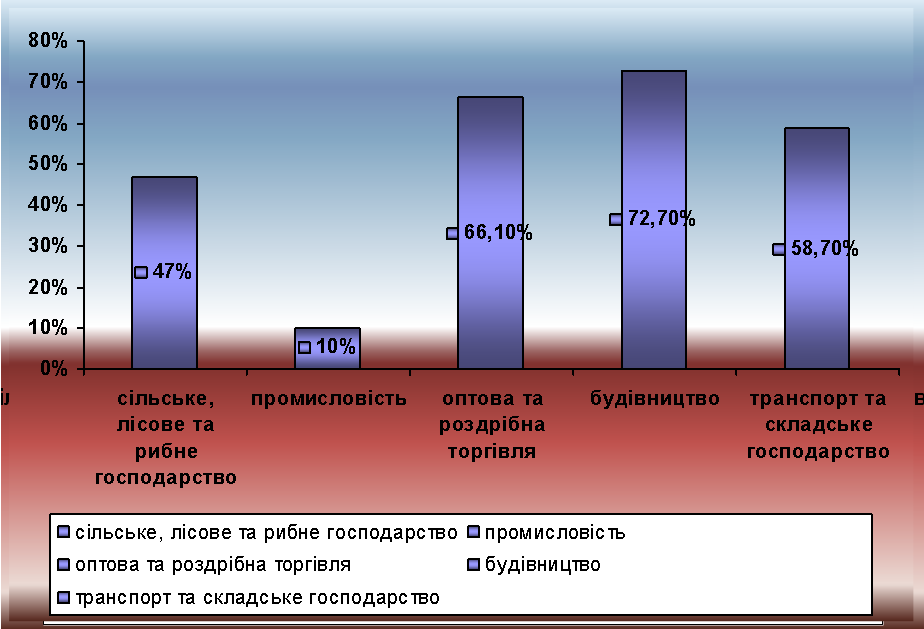 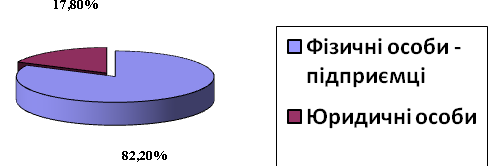 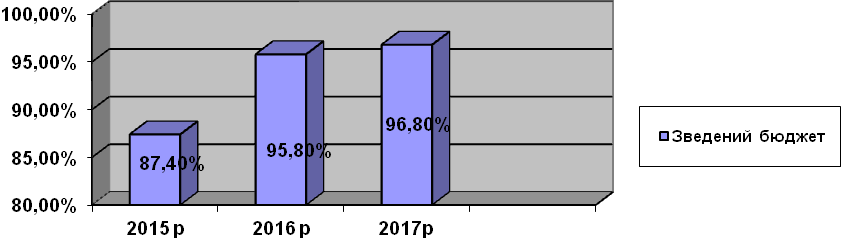 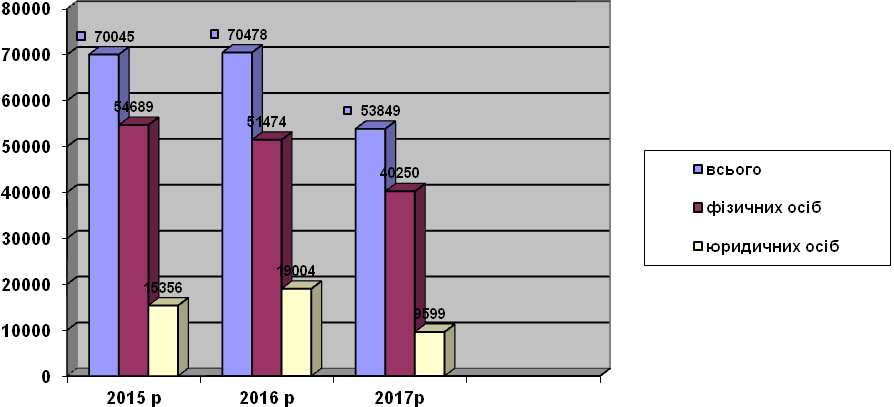 